ADDITIONAL FILE 1Figure S1 Frequency distribution of APACHE IV score in eICU dataset and Hong Kong dataset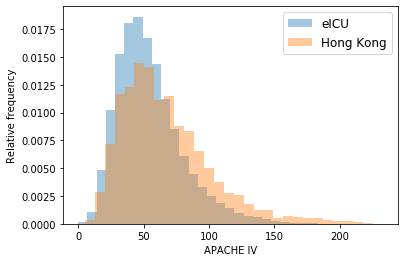 Data were separated into 30 bins. Relative frequency refers to the number of patients in that bin divided by the total number of patients. Figure S2 Precision-recall curves of eICU and Hong Kong datasets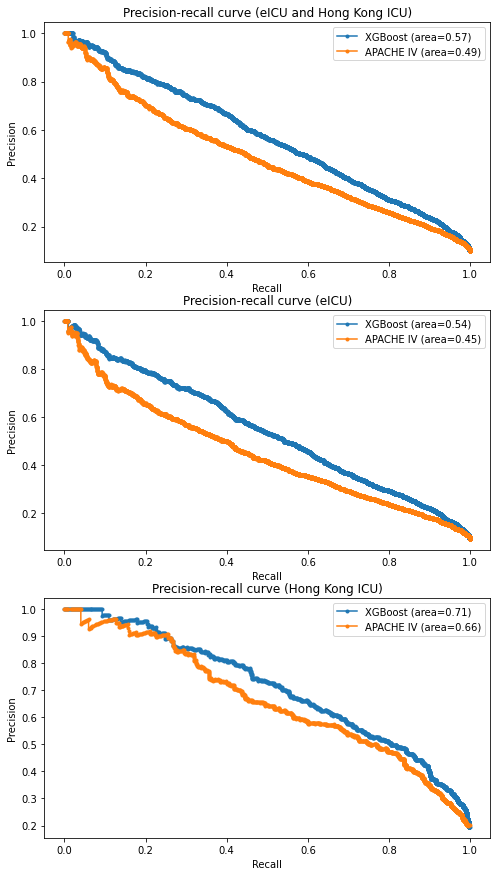 Figure S3 Receiving-Operating Characteristics (ROC) curves of eICU and Hong Kong datasets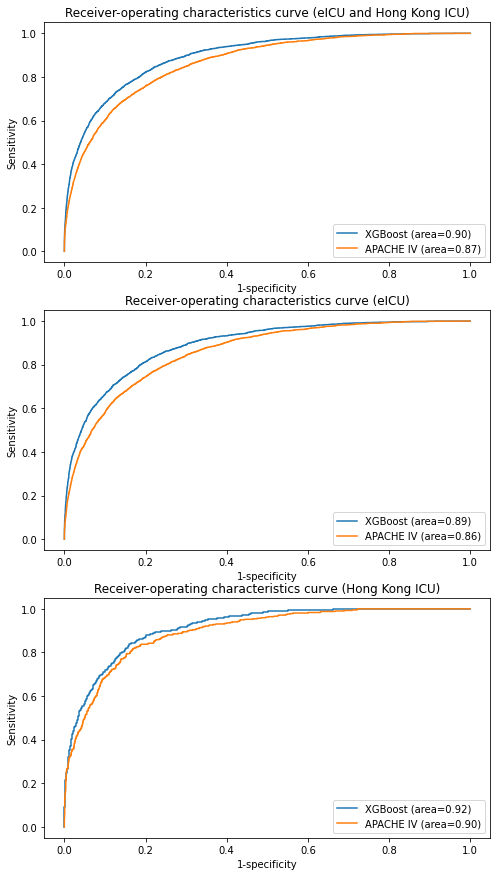 Figure S4 Calibration plots of eICU and Hong Kong datasets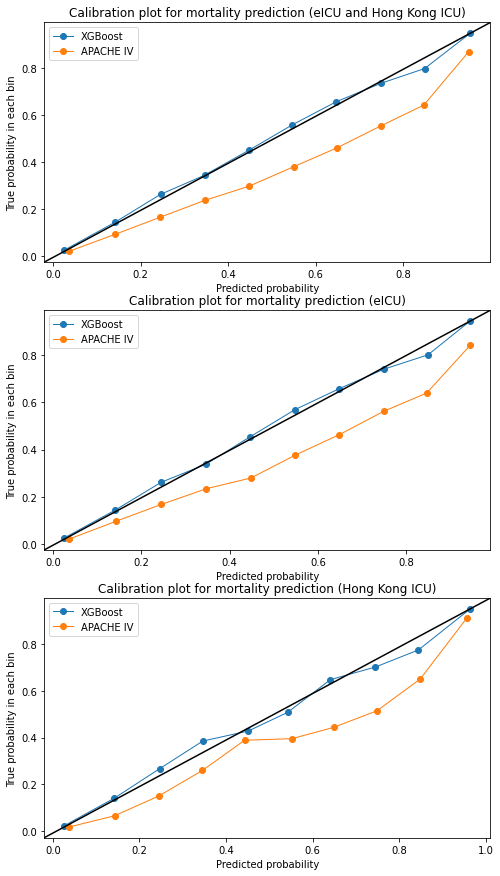 Table S1 Patient characteristics in eICU dataset and Hong Kong datasetOT, operating theatre; AED, accident and emergency department; APS, Acute Physiology Score; APACHE, Acute physiology and Chronic Health Evaluation; ICU, intensive care unit; LOS, length of stayData are represented as mean ± standard deviation, and n (%)aThe percentages of admission source did not add up to 100% because of missing databIn the original APACHE IV study, the APS scores of the training set and validation set were 38.83 ± 0.10 and 38.72 ± 0.12 respectively. [2]Table S2 Top ten admission diagnoses in eICU dataset and Hong Kong dataseteICU dataset(n=136145)Hong Kong dataset(n=10909)Age (years)63.0 ± 17.261.6 ± 16.5Male73548 (54.0)6634 (60.8)Admission sourceaFloor13781 (10.1)3889 (35.6)OT/ Recovery18636 (13.7)5082 (46.6)AED63690 (46.8)1626 (14.9)Step-down units1744 (1.3)286 (2.6)Other hospitals2428 (1.7)26 (0.3)Others284 (0.2)0Admission diagnosisNon-operative109037 (80.1)5827 (53.4)Operative27108 (19.9)5082 (46.6)Emergency Surgery2935 (2.2)2603 (23.9)APSb43.17 ± 23.4055.63 ± 32.86APACHE IV55.00 ± 25.3467.09 ± 34.85ICU mortality7603 (5.6)902 (8.3)Hospital mortality12052 (8.9)1674 (15.3)Pre-ICU LOS (days)0.82 ± 3.543.86 ± 10.3ICU LOS (days)2.94 ± 4.084.47 ± 7.91 Hospital LOS (days)6.72 ± 7.8824.03 ± 31.53eICU dataset (n=136145)eICU dataset (n=136145)Hong Kong dataset (n=10909)Hong Kong dataset (n=10909)Diagnosisn (%)Diagnosisn (%)Sepsis, pulmonary                                                                                                              6823 (5.0)Sepsis, pulmonary898 (8.2)Acute myocardial infarction                                                                                              5919 (4.3)Sepsis, gastrointestinal427 (3.9)Cerebrovascular accident/stroke5284 (3.9)Renal failure, acute370 (3.4)Congestive heart failure4838 (3.6)Surgery for gastrointestinal Perforation/Rupture298 (2.7)Sepsis, renal/urinary tract infection (including bladder)4284 (3.1)Surgery for neoplasm-cranial (excluding transphenoidal)298 (2.7)Diabetic ketoacidosis     4001 (2.9)Cardiac arrest with or without respiratory arrest; for respiratory arrest see Respiratory System287 (2.6)Coronary artery bypass grafting                                                                                     3635 (2.7)Acid-base electrolyte disturbance285 (2.6)Rhythm disturbance (atrial, supraventricular)                                                         3473 (2.6)Cancer-other gastrointestinal tract, surgery for (i.e. haepatoma, gallbladder etc.)285(2.6)Cardiac arrest (with or without respiratory arrest; for respiratory arrest see Respiratory System) 3376 (2.5)Sepsis, renal/ urinary tract infection (including bladder)260 (2.4)Emphysema/bronchitis3304 (2.4)Surgery for haemorrhage/haematoma-intracranial223 (2.0)